(Кімге) _____________________________________________________________________(конкурсты ұйымдастырушының атауы)(Кімнен) __________________________________________________________________(әлеуетті орындаушының атауы)Өтініш_______________________________________________________________________________ (конкурс атауы)конкурсты өткізу бойынша конкурстық құжатты қарастыра отырып,_______________________________________________________________________________ (әлеуетті орындаушының атауы)алуы осымен куәландыратын, __________________________________________________________________________________________________________________________________________________________________________атты тақырып бойынша гранттың орындалуын (жұмыстарды орындау, қызмет көрсету) конкурстық құжатқа сәйкес жүзеге асыруды ұсынады. Осы конкурстық құжат келесі құжаттардан тұрады:ӨтінішЖобаның қысқаша мазмұны Конкурсқа қатысуға өтігімЗерттеу тобына сипаттама Рецензиялар (ғылыми зерттеулердің осы бағыттағы жетекші ғалымдардан ішкі және сыртқы) ЛЭК отырысының хаттамасынан көшірмеБіз конкурстық өтініміміз жеңіп шықты деп танылған жағдайда, ___ күн ішінде ғылыми жобаны орындауды (жұмыстарды орындауды, қызметтерді көрсетуді) бастауға және оны халықаралық рецензияланатын басылымдарда нәтижелерді жариялаумен және оларды тәжірибелік денсаулық сақтауға енгізумен (патенттеу) аяқтауға міндеттенеміз.Жоба бойынша ұсынылатын ақпараттың шынайылығы мен бірегейлігіне, сондай-ақ ғылыми этика қағидаларын сақтауға, атап айтқанда, ғылыми деректерді фабрикациялауға, зерттеу деректерін бұрмалауға әкелетін бұрмалауға, плагиат пен жалған авторлыққа жол бермеуге кепілдік береміз.Конкурстық құжаттаманың толық жиынтығының болмауы жобаны конкурсқа одан әрі қатысудан бас тартудың негізді себебі болып табылатынына қарсы емеспіз.Грантты орындау туралы шарт жасалған сәтке дейін осы конкурстық өтінім Сіздің оны жеңді деп тану туралы хабарламаңызбен бірге біздің арамыздағы міндетті шарт рөлін орындайтын болады.Жоба жетекшісі _____________________                                        _________________                                          (А.Т.Ә.)                                                                (қолы) «____» ___________20____ жыл  Дата                                           М.О.Өтініш берушінің телефоны және электрондық поштасыЖОБАНЫҢ ҚЫСҚАША СИПАТТАМАСЫ*Жоба тақырыбының атауыЖоба рефераты (абстракт)Бөлімде жобаның қысқаша мазмұны (250 сөзден артық емес), зерттеулердің өзектілігін, пайдаланылатын әдіснаманы, күтілетін нәтижелерді және олардың қолданылуын, жобаның нәтижелері мұқтаждықтарға бағытталған әлеуетті тұтынушыларды сипаттай отырып көрсетіледі .Жобаның мақсаты мен міндеттері Жобаның мақсаты мен міндеттері қысқа әрі нақты баяндалуы және жобаның тақырыбына сәйкес келуі тиіс.Түйін сөдерБөлімде жобаға байланысты 10 (он) түйінді сөз көрсетіледі .* Жобаның қысқаша сипаттамасы А4 форматының бір бетінен аспауы тиісӨтінім
Жалпы ақпаратЖоба тақырыбының атауы (орыс және қазақ тілдерінде).Жобаның басталуы мен аяқталуының болжамды күндері.Гранттық қаржыландырудың сұралатын сомасы (жобаны іске асырудың барлық мерзіміне және жылдар бойынша, мың теңгемен).Ғылыми-техникалық ақпараттың Мемлекетаралық айдарларының коды (ҒТАМР) (xx.xx.xx; xx.xx.xx;…).Зерттеу түрі (іргелі, қолданбалы зерттеулер).2. Жобаның сипаттамасыЖобаның мақсаты мен міндеттері [500 сөзден артық емес]	Бұл бөлімде жобаның мақсаты мен мақсатына қол жеткізу тәсілі, оларды іске асыру мен күтілетін нәтижелерді қысқаша түсіндіре отырып қойылған міндеттер сипатталады.Жобаның ғылыми жаңалығы және тәжірибелік маңызы [1 500 сөзден артық емес]жобаны әзірлеуге алғышарттар, зерттелетін тақырыпқа жататын әлемде жүргізілген алдыңғы ғылыми зерттеулерге міндетті түрде шолу жасай отырып, ғылыми жаңалықты негіздеу және олардың осы жобамен өзара байланысы (мәнмәтінде шолуда қолданылған әдебиетке сілтемелер көрсетілуі тиіс, оның толық жазылуы 8 «Библиография» бөлімінде ұсынылуы тиіс). Болған жағдайда алдын ала нәтижелер көрсетіледі;жобаның ұлттық және халықаралық деңгейдегі маңыздылығы;жобаны іске асыруға және оның нәтижелерін алуға әлеуметтік сұраныс және (немесе) экономикалық және индустриялық мүдделілік;алынған нәтижелердің ғылым мен технологияларды дамытуға әсері және күтілетін әлеуметтік және экономикалық әсері.Осы бөлімді сипаттау кезінде келесі позицияларға назар аудару ұсынылады:1) жоба идеяларының қазіргі аналогтардан түбегейлі айырмашылығына сипаттама беру қажет;2) егер зерттеу идеясы немесе нәтижесі әлемде бар болса, бірақ Қазақстанда емес, жобаның неге қаржыландырылуы тиіс екенін негіздеу қажет;3) егер жобаның түпкі нәтижесі өнім болса, отандық және шетелдік өндірушілердің жетістіктері туралы деректерді келтіре отырып, жобаның пәндік саласындағы қазіргі уақытта қалыптасқан техника деңгейін сипаттау қажет;4) ғылыми-техникалық жобалар үшін жобаның негізіне қойылған технологиялар, бәсекелес және/немесе балама технологиялар бойынша зерттеулер мен әзірлемелер саласындағы жетекші топтарды көрсету қажет.Зерттеу әдістері және этикалық сұрақтар [1 500 сөзден артық емес]Қойылған мақсаттарға қол жеткізу тәсілдерін негіздеу ретінде жобада пайдаланылатын ғылыми әдістерді сипаттау, таңдалған тәсілді негіздеу;Сыни нүктелер, жобаны іске асырудың баламалы жолдары.Жоба шеңберінде пайдаланылатын ғылыми этика қағидаттарын, яғни басқарудың этикалық рәсімдерін сақтауды қамтамасыз ету, атап айтқанда, жоғары зияткерлік адалдық стандарттарын қолдау және ғылыми деректерді фабрикациялауға, бұрмалауға, плагиатқа, жалған авторлыққа жол бермеу, жекелеген қатысушылардың ұжымдық зерттеулерді, зерттеулерде алынған деректер мен қорытындыларды басқа қатысушылардың келісімінсіз пайдалануын қамтамасыз ету тәсілдеріАдамдар мен жануарлардың қатысуымен жүргізілетін зерттеулерді жүргізудің егжей- тегжейлі тәртібі мен тетігі, жоспарланған зерттеулердің Қазақстан Республикасының заңнамасына сәйкестігін сипаттау.Зерттеу нәтижелеріне зияткерлік меншік құқықтарын бөлу және рәсімдеу шарттары (зияткерлік меншікті қорғаудың қандай тәсілі таңдалатынын көрсету қажет).Іске асыру тобы және жобаны басқару [1 500 сөзден артық емес]Зерттеу тобының мүшелері арасында олардың жобада жұмыспен қамтылу мерзімін көрсете отырып, жұмыстарды бөлу сипаттамасы.2) жоба кезеңдерін, қойылған міндеттерді, олардың маңыздылығын негіздеуді, Гант диаграммасын қамтитын жұмыс жоспары (қойылған міндеттер*, уақыт (айларда).
Гант диаграммасының үлгісі: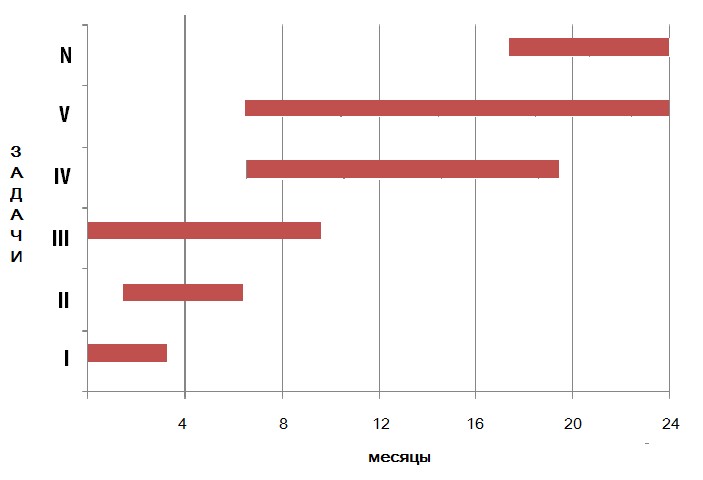 Күнтізбелік жоспарЕскерту: * - күнтізбелік жоспарда мереке күндері көрсетілмейді3) жобаны іске асырудың әрбір жылына міндетті түрде таратып жаза отырып, жобаның жалпы құнының негіздемесі (мың теңгемен) және шығыстар сметасы. Жобаның бюджетін жобаның ғылыми жетекшісі жұмыс жоспарына сәйкес бөледі және осы жобаға байланысты емес шығыстардың өзге баптарына бағытталуы мүмкін емес. Шығыстардың барлық баптарының жалпы сомасы қаржыландыру үшін сұратылған соманы білдіреді.  Жобаға С.Ж. Асфендияров атындағы ҚазҰМУ конкурстық комиссиясының шешімі негізінде бюджет бойынша бөлуге өзгерістер енгізілуі мүмкін.Жобаны іске асыру жөніндегі шығыстар баптарына мыналар енгізілуі мүмкін:ғылыми іссапарлар – зерттеулер жүргізуге байланысты іссапарлар Қазақстан Республикасы Үкіметінің 2000 жылғы 22 қыркүйектегі № 1428 Қаулысымен бекітілген Мемлекеттік бюджеттің есеблінен ұсталатын мемлекеттік мекемелер қызметкерлерінің, сондай-ақ, Қазақстан Республикасының Парламенті депутаттарының Қазақстан Республикасының шегіндегі қызметтік іссапарлары туралы Ережемен, сондай-ақ, Қазақстан Республиккасы Үкіметінің 2018 жылғы 11 мамырдағы № 256 Қаулысымен бекітілген «Бюджет қаражаты есебінен қызметтік іссапарларға, оның ішінде шет мемлекеттерге қызметтік іссапарларға арналған шығыстарды өтеу қағидаларында» белгіленген іссапар шығындарын өтеу нормаларынан аспауы тиіс;бөгде ұйымдардың қызметтері - ұжымдық пайдаланудағы ғылыми зертханалардың, өзге де зертханалардың, зерттеулерді орындау үшін қажетті өзге де ұйымдардың қызметтері, оның ішінде конференцияларға қатысу үшін ұйымдастыру жарналары.материалдарды сатып алу – зерттеулер жүргізу үшін шығыс материалдарын сатып алу;ғылыми-ұйымдастырушылық сүйемелдеу – іске асырылатын жоба бойынша жарияланымдар дайындауға және ғылыми зерттеулер нәтижелерін жариялауға, іске асырылатын жоба бойынша алынған нәтижелерді патенттеуге арналған шығыстар; талдамалық материалдарды сатып алу, сондай-ақ жобаны сүйемелдеу жөніндегі өзге де қызметтер.Шығыстар бабының мысалыЗерттеу ортасы [500 сөзден артық емес]Бөлім келесі ақпаратты қамтиды:1) өтініш берушіде бар материалдық-техникалық базаның (зерттеу жүргізу үшін қажетті жабдықтың, аспаптардың, құралдардың, сондай-ақ ғылыми персоналдың болуы) сипаттамасы;                Өтініш берушіде бар материалдық - техникалық базаны сипаттау мысалы2) отандық және шетелдік зерттеу инфрақұрылымын (зертханаларды және т.б.), түсіндірмелермен пайдалану;3) отандық және халықаралық байланыстар, шетелдік ғалымдар жобасына қатысу;4) жас ғалымдардың (35 жасқа дейін қоса алғанда), PhD-докторанттардың жобаға қатысуы; 5) ұтқырлықты негіздеу: жобаны іске асыру үшін басқа жерде жұмыс кезеңдері мен қатысу әсері. Күтілетін нәтижелер [250 сөзден артық емес]Бөлімде мынадай ақпарат көрсетіледі:шетелдік рецензияланатын ғылыми журналдарда жарияланымдарды жүзеге асыру (жоба шеңберінде жүргізілген ғылыми зерттеулердің нәтижелері алдын ала жарияланады ма және қандай журналда);шетелдік баспаларда кітаптарды/кітаптарда тарауларды жариялауды жүзеге асыру;қазақстандық баспаларда кітаптарды/кітаптарда тарауларды жариялауды жүзеге асыру;монографияларды жариялауды жүзеге асыру;алынған нәтижелерді шетелдік патенттік бюроларда (еуропалық, американдық, жапондық) патенттеу, басқа да қорғау құжаттарын алу мүмкіндігі;алынған нәтижелерді патенттеу (қазақстандық немесе еуразиялық патенттік бюрода), басқа да қорғау құжаттарын алу, зияткерлік меншік объектісі бойынша лицензиялық келісім жасасу мүмкіндігі;күтілетін ғылыми және әлеуметтік-эконоомикалық тиімділігі;алынған ғылыми нәтижелердің қолданылуы және/немесе коммерциялануы;алынған нәтижелерді мақсатты тұтынушылар, оның ішінде субъект құрамы бойынша; тәуекелдерді қамтитын серпінді нәтижелер үшін мүмкіндіктер; ғылым мен технологиялардың дамуына әсері; әлеуетті пайдаланушылар, ғалымдар қоғамдастығы және қалың жұртшылық арасында жұмыс нәтижелерін тарату.6. БиблиографияБөлімде осы өтінімнің 2 бөлімінің - «Жобаның сипаттамасы» 4 тармағында - «Жобаның ғылыми жаңалығы мен маңыздылығы» көрсетілген сілтемелер көрсетіледі. Әрбір жарияланымда журналдың толық атауы, басылым нөмірі, шығарылған жылы, бет саны, мақаланың толық атауы, мақаланың барлық авторларының аттары болуы тиіс.ЗЕРТЕУ ТОБЫНЫҢ СИПАТТАМАСЫБөлім Ғылыми жетекші және жобаның негізгі орындаушылары туралы келесі ақпаратты қамтиды (жеке деректерді көрсетпей):Қысқаша түйіндеме және ғылыми дайындама (зерттеушінің қысқаша түйіндемесі келтіріледі және мәлімделген зерттеудің бұрын жүргізілген ғылыми зерттеулермен қалай байланысты екені сипатталады);Зерттеу тобының құрамы (тегі, аты, әкесінің аты, ғылыми дәрежесі/атағы, жұмыс орны және атқаратын қызметі, ғылыми қызығушылық саласы, жобадағы позициясы, жұмыстардың сипаттамасы және жобада жұмыспен қамту мерзімі);Жобаның тақырыбына қатысты негізгі жарияланымдар, патенттер, ғылыми жетекшінің авторлық куәліктері туралы мәліметтер;Жобаның тақырыбына қатысты жобаның зерттеу тобы мүшелерінің негізгі жарияланымдары мен патенттері, авторлық куәліктері туралы мәліметтер.Жоба жетекшісі _____________________                                        _________________                                          (А.Т.Ә.)                                                                (қолы) «____» ___________20____ жыл  Дата                                           М.О.№ р/сУҒҰ қызметкері   Орындалатын жұмыстың түріЖобадағы жұмыспен қамту мерзіміҚатысу үлесі%БҒҚЖҒҚАҒҚҒҚ КҒҚАға зертханашыЗертханашы№ р/сЖобаның міндеттерін іске асыру жөніндегі міндеттердің, іс-шаралардың атауыҰзақтығы (айларда)Жұмысты орындаудың басталуы және аяқталуы* (кк/аа/жж)Жобаны іске асыру жылдары, жобаны іске асырудан күтілетін нәтижелер(міндеттер мен іс-шаралар бөлінісінде)Жобаны іске асыру жылдары, жобаны іске асырудан күтілетін нәтижелер(міндеттер мен іс-шаралар бөлінісінде)Жобаны іске асыру жылдары, жобаны іске асырудан күтілетін нәтижелер(міндеттер мен іс-шаралар бөлінісінде)№ р/сЖобаның міндеттерін іске асыру жөніндегі міндеттердің, іс-шаралардың атауыҰзақтығы (айларда)Жұмысты орындаудың басталуы және аяқталуы* (кк/аа/жж)жылжылжыл1.Міндеттер атауы күтілетін нәтижелер 1.1Іс-шара атауы күтілетін нәтижелер1.2Іс-шара атауыкүтілетін нәтижелер2.Міндеттер атауыкүтілетін нәтижелер2.1Іс-шара атауы күтілетін нәтижелер2.2Іс-шара атауы күтілетін нәтижелер3.Міндеттер атауыкүтілетін нәтижелер3.1Іс-шара атауы күтілетін нәтижелер3.2Іс-шара атауы күтілетін нәтижелерШығыстар баптарының атауы--- жылға шығыс мың теңгемен --- жылға шығыс мың теңгемен--- жылға шығыс мың теңгеменЖобаны іске асырудың барлық мерзіміне арналған шығыстар (мың теңгемен)Ғылыми іссапарларБөгде ұйымдардың қызметтеріМатериалдарды сатып алуҒылыми-ұйымдастырушылық сүйемелдеуБарлығы№ п/пЖабдықтың, аспаптың,  құралдың түрі
Жабдықтың, аспаптың,  құралдың мақсатыМоделі және шығарылған жылыҚолда бар саныЖағдайы (жаңа, жақсы, нашар)Жеке, жалдамалы (кімнен)  